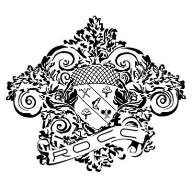 Agronomic Seasonal Internship Opportunity                                River Oaks Country Club                                          Houston, TXAbout the ClubRiver Oaks Country Club is a member owned private club located in the historic River Oaks District of Houston, Texas. Founded in 1923, River Oaks has a rich history of providing its members and their guests with the highest level of service and amenities possible. At the heart of this iconic club sits the golf course, originally designed by Donald Ross, with the latest course renovation being performed by Tom Fazio in 2015. The course sits on approximately 140 acres of gently rolling terrain and is comprised of Celebration Bermudagrass fairways, tees, and roughs and MiniVerde Bermudagrass greens. The Club also boasts a modern practice facility complete with double ended range tees, an indoor teaching facility, short game area, and a 4 hole short course. In addition to its rich history in Texas golf, River Oaks also provides its members with world class dining, fitness, and tennis throughout its beautiful campus. River Oaks has a proud tradition of successful career placement in the industry. The last intern is currently an Assistant Golf Course Superintendent with the Club and its 2 previous assistants are superintendents at premier clubs in the area. About the PositionAn internship at River Oaks Country Club will be custom tailored to the experience and educational level of the individual, however students will be exposed to all facets of golf course management and agronomic programming. This includes but is not limited to the following:Intensive, high end ultra-dwarf bermudagrass putting green managementProper calibration and application of chemicals / fundamentals of creating a chemical and fertility programIrrigation scheduling, maintenance and repairSafe and consistent equipment operationCultural management scheduling and implementationExposure to committee meetings and committee communications as it relates to the courseIntroduction to the fundamentals of equipment set up and maintenanceGolf course set up and data collectionDetails $16/ hour + scheduled overtimeHousing assistanceDaily meals providedUniformsContact info: Interested students please email David Robertson, Golf Course Superintendent atdavid.robertson@riveroakscc.net 